Участвуя в областной программе «Зелёная столица», студенты техникума в октябре 2012 г. высадили саженцы на площади около 9 га.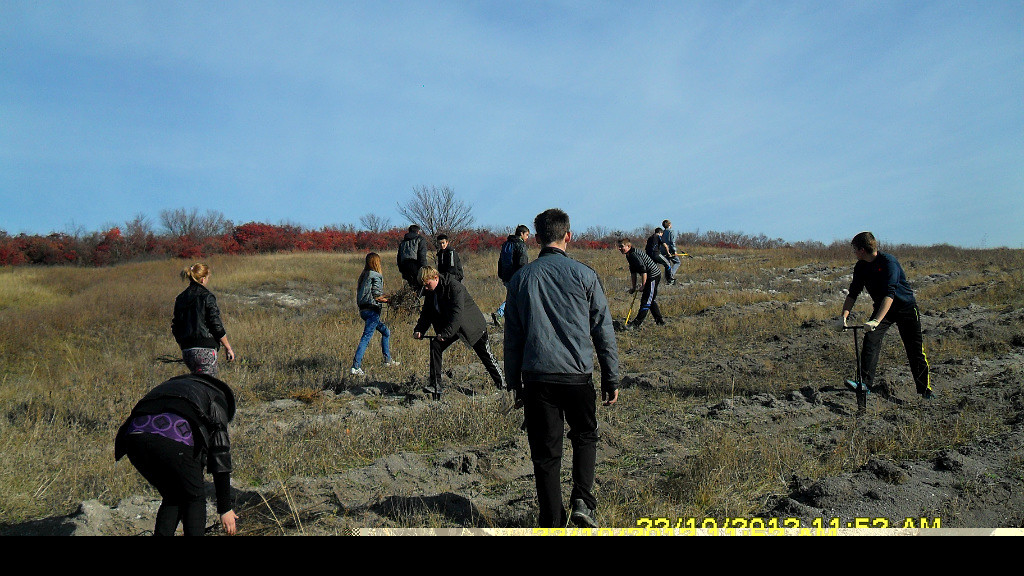 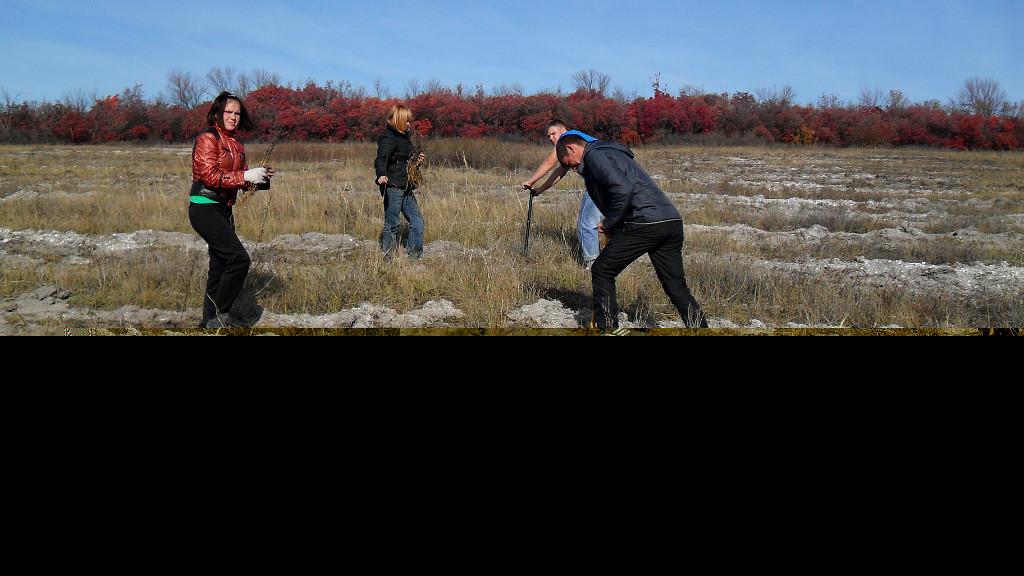 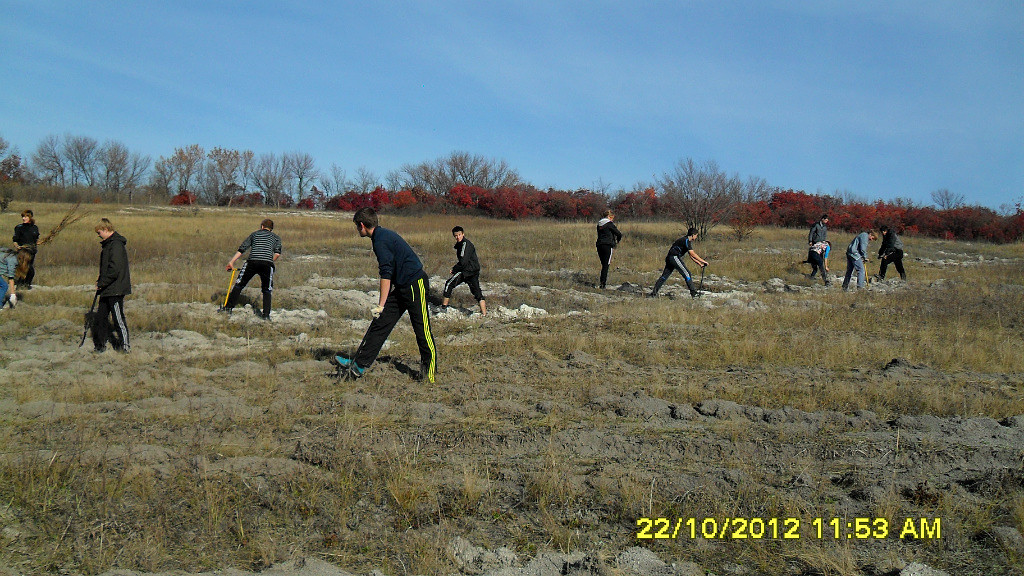 